ДНИ НА РОМСКАТА КУЛТУРА 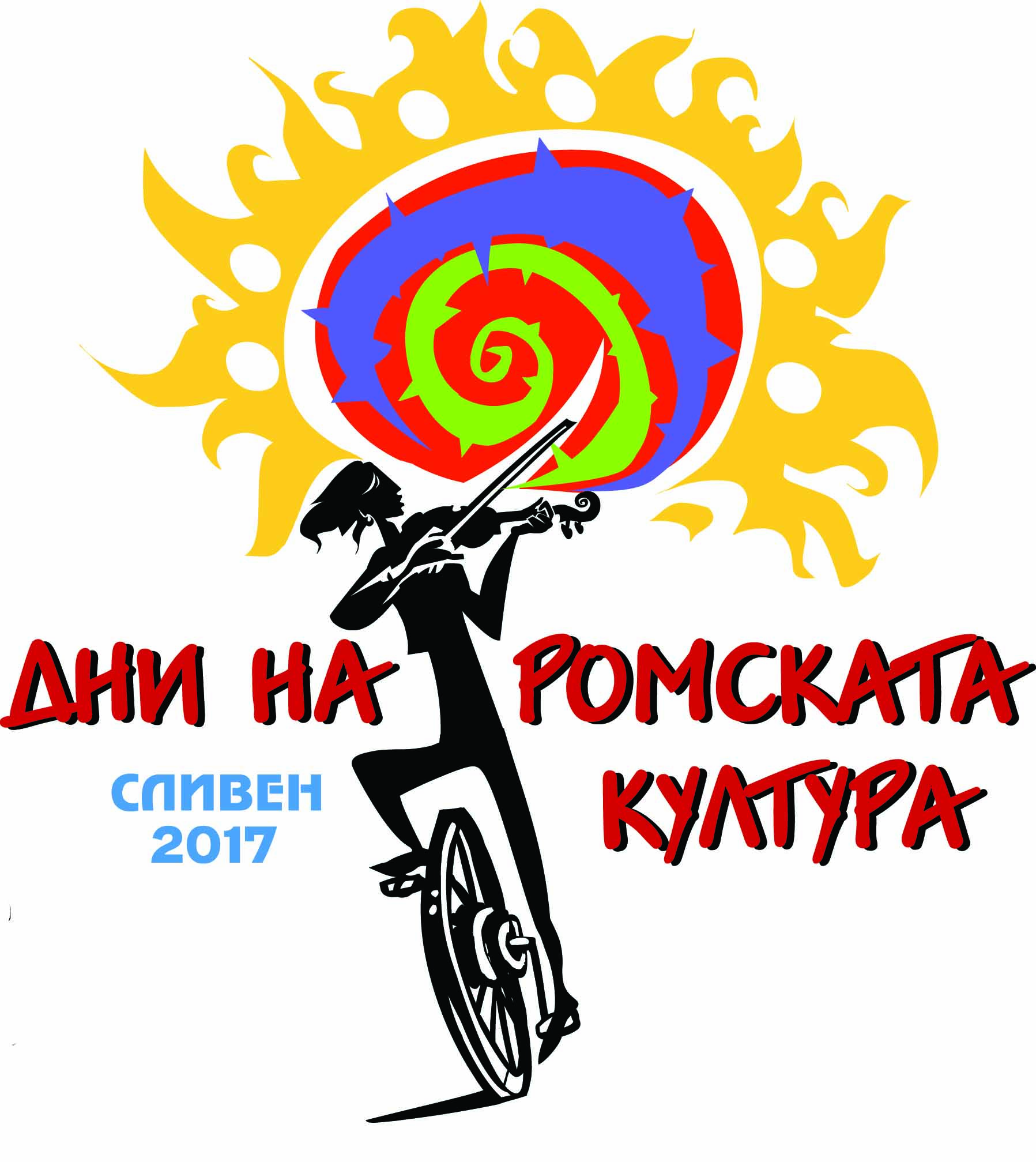 СЛИВЕН 2017Сдружение „Ромска академия за култура и образование“ в партньорство с Община –Сливен ще проведе Дни на ромската култура на 2-4 октомври 2017 в гр.СливенПРОГРАМА2 октомври19.00ч 	Концерт с участието на Ансамбъл „Романи чълхъя“, Теодосий Спасов, ромските певци Бони, Щилиян, симфоничен оркестър и солисти, орк. „Карандила“ и др.Зала „Сливен“3 октомври10.00ч 	Изложба „Ромско изкуство и занаяти“ – с участието на художници и занаятчии от страната ХГ „Димитър Добрович“11.00ч 	Конкурс за поезия на името на Усин Керим – обявяване на отличените от журитоХГ „Сирак Скитник“19.00ч 	„Цигански колела“ – моноспектакъл на младата актриса Наталия Цекова и Мартин Любенов – акордеонист Зала „Зора“4 октомври9.30 ч		Научна конференция „Ромите през 21 век -култура и идентичност.“   Х-л „Спорт палас“Дни на ромската култура Сливен 2017За трети път, Сливен посреща творци, учени от цялата страна, за да ги сроди с Дните на ромската култура.Първият ден от Светлиците на ранната есен на тази година, е посветен на творчеството на гениалния ромски композитор, диригент, музикант и педагог Йордан Русчев (ДАНКО).Празникът ще  бъде открит с концерт, в който ще вземат участие хор „Романи чълхъя”(„Ромски звезди”), Теодосий Спасов, популярните ромски попфолк-звезди Бони и Щилиян, орк. „Карандила”, танцьорите на хореографа Ат. Атанасов.Йордан  Русчев  /ДАНКО/В столицата на ромите – Сливен, където е дошъл на бял свят, го знаят  като Диригента, а близките и приятелите му викат Данко.Йордан Куртев  Русчев /Данко/ е роден на 5 април 1921 година. Започва да свири на тринайсет, когато``най –после``родителите му и по-големият  му  брат  Русчо/Рунко/, успяват  да  заделят  пари  за  китара, а  той  е  ученик  и  чирак  ту  в  обущарница, ту  в  леярна, ту  в железарска  работилница.На 15 опознава и мандолината, и акордеона, настройва китарата си с Големите:бай Дечо, бай Игнат, Черно /Пунито/ и свири в най-реномирания сливенски ресторант „Зора“.През1945г. ще се роди първата му дъщеря, а две години по-късно той ще започне да учи виоленчето, за да се запише в новосъздаденото средно музикално училище в родния град.Започнахме с брат ми –спомня си Йордан Русчев. Не приемаха нито с китара, нито с акордеон и ние трябваше бързо да се подготвим с други инсрументи.             По- късно ще го приемат и в Консерваторията в София, ще го класират на първо място и…ще учи само няколко месеца.Йордан Русчев е и между учредителите на Централния цигански театър  „Рома“, в София, но голямото, най-значителното му дело, е свързано със сливенския ансамбъл „Никола Кочев“. От 1951 година, до 2001 той е неотменният му художествен ръководител. Седемдесет-осемдесет, до 120 души достига смесеният, четиригласов хор, който той ръководи. През 1952 г. Николакочевци са Национален първенец, а в следващите години –лауреати на прегледите на хоровото дело в страната. В ансамбъла Йордан Русчев поставя и първите си ромски песни. ’’Станджедис’’/Тъкачи/, „Дуй чирикли пена пъй“ /Две врабчета пият вода/, „Роману ози’’/Ромско сърце/, го нареждат завинаги между композиторите, чиито песни се запяват от всички - и роми, и българи, и турци, и евреи.„Ако музиката е едно от чудесата на човешкия дух, то личността на Йордан Русчев е самото нейно превъплъщение” – ще напише за композитора и диригента, в сп.”О рома”, поетът Йордан Янков.На ДАНКО е посветен концерта на 2 октомври. БОНИБонка Симеонова Илиева, по-известна като Бони, е българска поп-фолк певица и актриса.Родена и израснала в Сливен, откъдето е бащиния й род, тя наследява дълбоко уважение към музиката и се  изявява като певица още в ученическите години. Бяхме на бригада в първи курс на ТОХ-а, когато я качиха на сцената и Бони събра очите на всички ни не само с гласа си, но и със завиден репертоар от народни песни - спомня си Тони, нейна съученичка.- Това се случваше всяка вечер. Не мина много време и разбрах, че Бони вече е солистка на ромски състав и пее в Македония, Сърбия...Бони е звезда в българския попфолк, притежава всички върхови награди на този жанр у нас – на тв „Планета“ – 2008, 2010, 2011; на сп. „Нов фолк“ – 2003, 2008, 2009 и др.Името на популярната българска певица се свързва с изпълнения на мнозина от световноизвестните  ромски певци Шевчед, Жуве, Флорин Салам, Исмаил, Альоша и др.Бони има своите почитатели и в киното: първото й актьорско завоевание е като ..Дона в „Маймуни през зимата“ , а по-късно и Кети Павлова в „Седем часа разлика“. ЩИЛИЯН - Слушаш ли ромска музика? – попитах Щилиян. Засмя се широко и повдигна, недоумяващо, рамене – този пък въпрос какъв е?!Ей така, както питаме понякога добре познати ни момчета  „Ту ром сян?” Досещаш се  за отговорите им. Разбирам въпроса, но техните отговори не ги разбирам. В наше време да се срамуваш от родителите си, от близките си, това е тревожно, въпрос на достойнство. – отговори Щилиян, един от най-благородните и обичани ромски певци. – Слушам, разбира се, това е моята музика, тази, която се краде и после се нарича обидно „чалгия”.Кои са любимите ти ромски певци?Софи Маринова, Мустафа Шабанович, Шабан Байрамович, Мухарем Сербезовски…Любим ромски певец – НЕНО!Щилиян Андонов/ЩИЛИЯН е роден на 14 май в Сливен. Професионалната си кариера започва след казармата през 1986 г. с оркестър „Китка“. Женен, има две деца.Щилиян е автор на незабравимите ромски хитове „Секси“, „Тошка“, „Кхел, кхел“.  МОЖЕМ ДА УЧУДИМ СВЕТА С НАШАТА МУЗИКАКути Върбанов, Данчо Джумбата, Миладин Шекеров, Курти Ангелов, Иван Цонев, Любен Атанасов, Димитър Иванов, Борис Памуков, Неделчо Гичев, Божко Юнаков и Митко Менков са магьосниците, които подлудиха и младо, и старо с позабравени и току-що родени сливенски парчета. Между тях са „Циганска кръв", „От мънички до големи", „Децата на Пирея", „Тончо" и посветения на световната звезда на футбола,  Йордан Лечков -„Лечков кючек".Те са от „Карандила“, сливенският духов оркестър, който пръв показа, че Европа, с нейните сцени, музикални пространства, театрални салони е и наша. Приемаха ги навсякъде радушно, възторгваха се от музиката им, изпращаха ги с „Винаги сте добре дошли у нас“.  Какво, според тебе, отличава ромската музика? – питах създателя на „Карандила“, тромпетиста Ангел Тичалиев.Хармонията. Нашата музика има повече шарении, тя е по-динамична. При малко повече грижи, ние можем да направим неща, които ще учудят света.- отговори кратко ръководителят на тръбачите.От няколко години „Карандила“ се оглавява от Иван Черкезов, един от основателите. Има някои промени и в състава. Няма промяна в сливенското ромско звучене, то не започва нито от вчера, нито от оня ден, то идва от бурите и сладостта през вековете живот на Балканите. Конкурса, посветен на поета Усин КеримУсин Керим е сред най-ярките дарования на българската поезия от 60-те години на отминалия век. Беше време, когато в литературните среди почти не се срещаше човек, който да не знае наизуст поне няколко строфи от стихотворение на поета. А имаше и автори, които рецитираха наизуст и „Песни за Ата”, и „Бабахак”, и „Очите говорят”, и „Буря”…През юли догодина ще се навършат 90 години от рождението на Усин. Той си отиде твърде рано, само на 55, вече покръстен, не с името, с което е дошъл. Първият конкурс за поезия, посветен на Усин Керим, е обявен от в. „Дром дромендар” през февруари 1996 г., а резултатите бяха обявени на тържество в Столична библиотека в навечерието на Коледа през 1988 година. Първи носители на наградите на „Дром дромендар” станаха Михаил Петров и синът на Усин- Кирил Кирилов.  Сред отличените, през годините, са и поетите Ата Бечева, Стоян Будаков, Крум Каменов, Алиа Красничи (Македония), Христо Христов, Стела Костова, Диана Панайотова (Шика), Валентин Миладинов и др. ромски творци.Научна конференцияРомите – култура и идентичностНаучната конференция „Ромите през 21 век – култура и идентичност“ се провежда със съдействието на проф. днк Маргарита Карамихова от ВТУ „Св. Св. Кирил и Методий“, която ще открие форума със свой доклад - „Динамика на идентичността“. На тази тема са посветили свои изследвания и д-р Румян Сечков, доц. Д.р Петя Банкова, д-р Йосиф Нунев и др.Проф. Майя Грекова от СУ „Св. Климент Охридски“ ще поведе дискусията за неуспеха на "Политиката на образователна интеграция на децата и учениците от етнически малцинства", тема, която касае най-пиперливите въпроси, свързани с образованието на ромските деца.  Ромски картини в подножието на Сините камъни(Из Слово на Васил Чапразов на откриването на художествената изложба „Светът на ромите“  в сливенската  галерия „Май“ в навечерието на 8 април – Световен ден на ромите)

Светът на сливенските роми оказва се не е само музика, танци, които донесоха неувяхваща слава на работниците от текстилните фабрики. И в миналото, редом с прославените певци, композитори, текстописци, творяха живопис майсторът на портретите на хората от Политбюро - Тодор Миленков, енциклопедичният учител  Димитър Големанов, всестранно надареният Цонко – „1 лев“...До тях обаче не стигна общественото внимание, за да ги покаже, да даде по-широка гласност на техните творби, а и да ги запази за поколенията.Едва през 1995 г. по повод Световния ден на ромите  8 април,  Обединен ромски съюз организира първата самостоятелна изложба на художника Петър Пенев, ром от Тополчане. С нас беше и доайена на сливенските художници, дълбоко уважаваният в нашия град Димитър Кавръков.В подготовката на това събитие се включиха  много млади роми, които активно участваха във всяка проява на ромската организация.Тогава Петър, за жалост вече небесен звездоброец, ме запозна и със своя племенник Найден Михалев, днес един от най-активните участници в новата ни изложба, която е плод на усилията на Ромска академия за образование и култура/РАКО и сливенска община, с финансовата подкрепа на Българо-швейцарска програма за сътрудничество.Новата ни сбирка не представлява само сливенски роми, редом с тях са нашумелият през последните години БАДУЛЯ – Радослав Димитров от с. Стожер Добричко, редил картини в десет самостоятелни изложби, възпитаник на Художествената гимназия в София; Георги Стефанов от ломския квартал Младеново, завършил Националната гимназия за приложно изкуство в Троян;  другият, академичният Светослав Борисов, отскоро учител в Пловдив; неромите Диана Софрониева, която има 9 самостоятелни изложби, участия в изложби на СБХ у нас и в чужбина;  дълги години работи с ромски деца, спечелили не една и две международни награди, пловдивчанинът със сливенски корени Александър Захариев, автор на многобройните плакати посветени на Световния ден на ромите 8 април, на илюстрациите на „Ромски приказки -Романи масаля“; Дора Куршумова с нейните „Вретенарки“, картини на фолклорна тематика.«Интегриран проект за социално включване на роми и други уязвими групи в гр. Сливен” се реализира с финансовата подкрепа на  Швейцария в рамките на швейцарския принос за разширения Европейски съюз.